_______________________________________________________________________________________________________________№ 25                                          от  «10» апреля  2018 года ПОСТАНОВЛЕНИЕО создании резерва материальных ресурсов дляликвидации чрезвычайных ситуаций природного и техногенного характера на территории муниципального образования «Себеусадское сельское поселение» В целях реализации Федерального закона от 21 декабря 1994 года № 68–ФЗ «О защите населения и территорий от чрезвычайных ситуаций природного и техногенного характера», Закона Республики Марий Эл от 17 мая 1996 года № 339-III «О защите населения и территории Республики Марий Эл от чрезвычайных ситуаций природного и техногенного характера» и постановления Правительства Российской Федерации от 10 ноября 1996 года № 1340 «О порядке создания и использования резервов материальных ресурсов для ликвидации чрезвычайных ситуаций природного и техногенного характера», распоряжением Правительства Российской Федерации от 30.09.2013 N 1765-р "Об утверждении перечня товаров, работ, услуг, необходимых для оказания гуманитарной помощи либо ликвидации последствий чрезвычайных ситуаций природного или техногенного характера"  администрация муниципального образования «Себеусадское сельское поселение» постановляет:1. Создать резерв материальных ресурсов для ликвидации чрезвычайных ситуаций природного и техногенного характера на территории муниципального образования «Себеусадское сельское поселение» в соответствии с утвержденной номенклатурой и объемом.2. Утвердить:2.1. Порядок создания, хранения, использования и восполнения резерва материальных ресурсов для ликвидации чрезвычайных ситуаций природного и техногенного характера на территории муниципального образования «Себеусадское сельское поселение» (Приложение №1 к настоящему постановлению).2.2. Номенклатуру и объем резерва материальных ресурсов для ликвидации чрезвычайных ситуаций природного и техногенного характера на территории муниципального образования «Себеусадское сельское поселение» (Приложение № 2 к настоящему постановлению).2.3. Перечень товаров, необходимых для ликвидации чрезвычайных ситуаций природного и техногенного характера на территории муниципального образования «Себеусадское сельское поселение» (Приложение № 3 к настоящему постановлению).3. Единой комиссии по осуществлению закупок товаров, работ, услуг для муниципальных нужд администрации муниципального образования «Себеусадское сельское поселение» в соответствии с действующим законодательством организовать работу по предварительному отбору участников размещения заказов и заключению соглашений на выполнение работ и оказания услуг, необходимых для ликвидации последствий муниципальных чрезвычайных ситуаций природного или техногенного характера, и в последующем ежегодно к 1 января проводить обновление перечня поставщиков путем проведения предварительного отбора.4. Признать утратившим силу постановление администрации муниципального образования  «Себеусадское сельское поселение» № 35     от 18.04.2013 года «О создании резерва материальных ресурсов для ликвидации чрезвычайных ситуаций природного и техногенного характера на территории муниципального образования "Себеусадское сельское поселение" Моркинского муниципального района».5. Контроль за выполнением постановления оставляю за собой.Приложение №1к  постановлению Администрации МО «Себеусадское сельское поселение» от 10 апреля 2018 года  № 25Порядок создания, хранения, использования и восполнения резерва материальных ресурсов для ликвидации чрезвычайных ситуаций природного и техногенного характера на территории муниципального образования «Себеусадское сельское поселение»1. Настоящий Порядок создания, хранения, использования и восполнения резерва материальных ресурсов для ликвидации чрезвычайных ситуаций природного и техногенного характера на территории муниципального образования «Себеусадское сельское поселение» (далее - Порядок) разработан в соответствии с Федеральным законом от 21.12.1994 № 68-ФЗ «О защите населения и территорий от чрезвычайных ситуаций природного и техногенного характера», Федеральным законом от 06.10.2003 N 131-ФЗ «Об общих принципах организации местного самоуправления в Российской Федерации», постановлением Правительства Российской Федерации от 10.11.1996 № 1340 «О порядке создания и использования резервов материальных ресурсов для ликвидации чрезвычайных ситуаций природного и техногенного характера", распоряжением Правительства Российской Федерации от 30.09.2013 N 1765-р «Об утверждении перечня товаров, работ, услуг, необходимых для оказания гуманитарной помощи либо ликвидации последствий чрезвычайных ситуаций природного или техногенного характера" и определяет основные принципы создания, хранения, использования и восполнения резерва материальных ресурсов для ликвидации чрезвычайных ситуаций природного и техногенного характера на территории муниципального образования «Себеусадское сельское поселение» (далее - Резерв).2. В настоящем Порядке используются следующие термины и определения:- достаточность – величина резервов, их структура, ассортимент, качественные показатели и характеристики должны обеспечивать проведение первоочередных работ по ликвидации чрезвычайных ситуаций в соответствии с прогнозируемым ущербом, спецификой региона или объекта, видом возможной чрезвычайной ситуации;- выпуск материальных ценностей из резерва поселения –– реализация или безвозмездная передача материальных ценностей резерва поселения определенному получателю (потребителю) либо реализация их на рынке;- освежение запасов резерва поселения– выпуск материальных ценностей из резерва поселения в связи с истечением установленного срока хранения материальных ценностей, тары, упаковки, а также вследствие возникновения обстоятельств, способных повлечь за собой порчу или ухудшение качества хранимых материальных ценностей;- заимствование материальных ценностей из резерва поселения на определенных условиях с последующим возвратом в него равного количества аналогичных материальных ценностей.3. Резервы материальных ресурсов для ликвидации чрезвычайных ситуаций создаются заблаговременно в целях экстренного привлечения необходимых средств в случае возникновения чрезвычайных ситуаций и включают продовольствие, строительные материалы, средства индивидуальной защиты и другие материальные ресурсы.4. Система резервов материальных ресурсов для ликвидации чрезвычайных ситуаций на территории муниципального образования  «Себеусадское сельское поселение»  включает в себя:муниципальные резервы - резервы материальных ресурсов, создаваемые муниципальным образованием «Себеусадское сельское поселение» в соответствии с номенклатурами и объемами резервов материальных ресурсов, утвержденными нормативными правовыми актами муниципальных образований и предназначенными для ликвидации чрезвычайных ситуаций природного и техногенного характера, возникших на территории муниципального образования;объектовые резервы - резервы материальных ресурсов, создаваемые организациями в соответствии с номенклатурами и объемами резервов материальных ресурсов, утвержденными приказами руководителей соответствующих организаций и предназначенными для ликвидации чрезвычайных ситуаций природного и техногенного характера, возникших на территориях самих организаций либо подведомственных им объектов.5. Номенклатура и объем резервов материальных ресурсов, необходимых для проведения неотложных работ при ликвидации чрезвычайных ситуаций и жизнеобеспечения пострадавшего населения определяются органами, на которые возложены функции по созданию и использованию резервов материальных ресурсов для ликвидации чрезвычайных ситуаций, в зависимости от природных, экономических и иных особенностей МО «Себеусадское сельское поселение» или объекта, характера и масштабов возможных чрезвычайных ситуаций, продолжительности периода жизнеобеспечения, в течение которого должно осуществляться устойчивое снабжение населения по нормам чрезвычайных ситуаций.6. Резервы материальных ресурсов для ликвидации чрезвычайных ситуаций используются при проведении аварийно-спасательных и других неотложных работ по устранению непосредственной опасности для жизни и здоровья людей, для развертывания и содержания временных пунктов проживания и питания пострадавших граждан, оказания им единовременной материальной помощи и других первоочередных мероприятий, связанных с обеспечением жизнедеятельности пострадавшего населения.7. Заказы на поставку (размещение) продукции в резервы материальных ресурсов для ликвидации чрезвычайных ситуаций строятся на договорной основе посредством заключения контрактов (договоров) с организациями независимо от форм собственности и организационно-правовых форм.Резервы материальных ресурсов для ликвидации чрезвычайных ситуаций хранятся на складских площадях организаций, создающих резервы, в соответствии с заключенным контрактом (договором), где должны быть гарантированы их безусловная сохранность и возможность оперативной доставки в зоны чрезвычайных ситуаций. Заказчиками на поставку (размещение) продукции в целях создания (поддержания) объектовых и муниципальных резервов материальных ресурсов для ликвидации чрезвычайных ситуаций являются организации, муниципальное образование «Себеусадское сельское поселение».Для муниципальных нужд МО  «Себеусадское сельское поселение»  заказчиком на поставку продукции в целях создания (поддержания) оперативного резерва материальных ресурсов для ликвидации чрезвычайных ситуаций природного и техногенного характера на территории МО  «Себеусадское сельское поселение» является администрация МО  «Себеусадское сельское поселение».Заказчики в соответствии с требованиями статьи 81 Федерального закона от 05 апреля 2013 года N 44-ФЗ "О контрактной системе в сфере закупок товаров, работ, услуг для обеспечения государственных и муниципальных нужд" самостоятельно проводят предварительный отбор участников размещения заказа, квалификация которых соответствует предъявляемым требованиям и которые могут в возможно короткий срок без предварительной оплаты и (или) с отсрочкой платежа осуществить поставку необходимых товаров и оказание услуг. По результатам предварительного отбора составляется перечень поставщиков, включающий в себя участников размещения заказа, прошедших предварительный отбор, в целях размещения у них заказа на поставку товаров, выполнение работ либо оказание услуг.При формировании, восполнении и освежении резервов материальных ресурсов допускается их замена по отдельным позициям, определенным номенклатурой, другой продукцией, соответствующей назначению заменяемой и по своим качествам обеспечивающей надежность в применении.8. Материальные ресурсы резервов для ликвидации чрезвычайных ситуаций, независимо от места их размещения, являются собственностью тех организаций, на средства которых они созданы (приобретены).9. Освежение материальных ресурсов резервов, находящихся на предприятиях, в учреждениях и организациях, осуществляющих их ответственное хранение, а также их замена на продукцию аналогичного ассортимента и качества производятся указанными предприятиями, учреждениями и организациями самостоятельно, без привлечения дополнительных бюджетных средств и осуществляется в с соответствии с ежегодно разрабатываемыми планами органов, их создавших, из тех же источников финансирования, что и накопление.10. Резервы материальных ресурсов для ликвидации чрезвычайных ситуаций и их последствий используются в целях устранения непосредственной опасности для жизни и здоровья людей, развертывания и содержания временных пунктов проживания и питания пострадавших граждан, оказания им гуманитарной и единовременной материальной помощи, других первоочередных мероприятий, связанных с обеспечением жизнедеятельности пострадавшего населения.Использование резервов материальных ресурсов для ликвидации чрезвычайных ситуаций осуществляется на основании решений органов, создавших эти резервы. Каждое решение об использовании материальных ресурсов из резерва должно сопровождаться письменным распоряжением органа, на который возложены функции по созданию и использованию резервов материальных ресурсов для ликвидации чрезвычайных ситуаций.Изъятие материальных ценностей из резерва осуществляется:- в связи с их освежением;- в порядке временного заимствования;- для ликвидации последствий чрезвычайных ситуаций.При выдаче материальных ресурсов из резерва в порядке заимствования получатель (заемщик) представляет гарантийное обязательство по возврату изъятых материальных ресурсов.11. При возникновении чрезвычайных ситуаций, ограниченной рамками предприятия, учреждения, организации – объектовая (локальная) чрезвычайная ситуация – ее ликвидация осуществляется силами, средствами и резервами предприятия, учреждения, организации, на базе которых создаются объектовые резервы.Если масштабы чрезвычайной ситуации таковы, что имеющимися материальными ресурсами и объектовыми резервами локализовать или ликвидировать ее невозможно, то администрация предприятия, учреждения, организации в праве обратиться за помощью в Комиссию по предупреждению и ликвидации чрезвычайных ситуаций и обеспечению пожарной безопасности муниципального образования, на территории которого они находятся, с приложением обоснований объемов и номенклатуры требуемых ресурсов.При возникновении чрезвычайной ситуации муниципального масштаба ее ликвидация осуществляется силами, средствами и резервами органов местного самоуправления муниципального образования.При недостаточности материальных ресурсов и имеющихся муниципальных резервов администрация сельского поселения в установленном порядке обращается за помощью в Комиссию по предупреждению и ликвидации чрезвычайных ситуаций и обеспечению пожарной безопасности администрации МО  «Моркинский муниципальный район»  с приложением обоснований объемов и номенклатуры требуемых ресурсов, а администрация  МО  «Моркинский муниципальный район» в установленном порядке обращается за помощью в Правительственную комиссию Республики Марий Эл по предупреждению и ликвидации чрезвычайных ситуаций и обеспечению пожарной безопасности также с приложением обоснований объемов и номенклатуры требуемых ресурсов На основании полученных расчетов и имеющихся ресурсов органы исполнительной власти района принимают решение об оказании помощи пострадавшим территориям материальными ресурсами.12. Резервы материальных ресурсов для ликвидации  чрезвычайных ситуаций могут использоваться на иные цели, не связанные с ликвидацией чрезвычайных ситуаций только на основании решений, принятых органами, их создавшими.При необходимости администрация МО «Себеусадское сельское поселение» принимает решение о приобретении и закладке материальных ресурсов в резерв сверх установленных объемов и норм за счет средств бюджета поселения МО «Себеусадское сельское поселение».Доставка материальных ресурсов из резерва поселения для ликвидации последствий чрезвычайных ситуаций осуществляется транспортными организациями без предварительной оплаты.13. Оплата стоимости материальных ресурсов, израсходованных при ликвидации чрезвычайных ситуаций, а также выполненных при этом работ и оказанных услуг осуществляется за счет средств организаций, в интересах которых использовались материальные средства резерва, или за счет иных средств по решению соответствующих органов.Оплата стоимости использованного  резерва поселения материальных ресурсов при ликвидации чрезвычайных ситуаций и их последствий, а также выполненных при этом работ и оказанных услуг осуществляется за счет резервного фонда администрации МО  «Себеусадское сельское поселение».Оплата мероприятий по транспортировке, складированию, хранению материальных ресурсов и резервов при их использовании и восполнении после использования включается в стоимость работ (услуг) по ликвидации чрезвычайных ситуаций и их последствий.Расходы, связанные с созданием, хранением, обслуживанием (перемещение, подработка, консервация, проведение лабораторных испытаний, технических проверок и защита от биологических вредителей) и освежением (заменой) резервов материальных ресурсов для ликвидации чрезвычайных ситуаций, осуществляются за счет финансовых средств, предусмотренных в бюджетах органов, их создающих.14. Финансирование расходов по созданию, хранению, использованию и восполнению резервов материальных ресурсов для ликвидации чрезвычайных ситуаций осуществляется за счет средств бюджетов органов, создающих соответствующие резервы.15. Финансирование работ по созданию оперативного резерва материальных ресурсов для ликвидации чрезвычайных ситуаций природного и техногенного характера на территории Себеусадского сельского поселения проводится за счет средств резервного фонда администрации МО «Себеусадское сельское поселение».16. Объем финансовых средств, необходимых на приобретение продукции резервов материальных ресурсов для ликвидации чрезвычайных ситуаций, определяется с учетом возможного изменения рыночных цен на материальные ресурсы, а также расходов связанных с формированием, размещением, хранением, использованием  и восполнением резервов.17. Организацию учета и контроля за созданием, хранением, использованием и восполнением резервов материальных ресурсов для ликвидации чрезвычайных ситуаций осуществляет орган, уполномоченный на решение вопросов ГОЧС администрации МО «Себеусадское сельское поселение».18. Предприятия, учреждения и организации, на складских площадях которых хранятся ресурсы резервов, ведут количественный и качественный учет наличия и состояния резервов материальных средств в установленном порядке.Номенклатура и объем резерва материальных ресурсов для ликвидации чрезвычайных ситуаций природного и техногенного характера на территории муниципального образования «Себеусадское сельское поселение»ПЕРЕЧЕНЬ товаров,  необходимых для ликвидации последствий чрезвычайных ситуаций природного и техногенного характера на территории муниципального образования  "Себеусадское сельское поселение" Товары:1. Продовольствие;2. Строительные материалы;3. Средства индивидуальной защиты.РОССИЙ ФЕДЕРАЦИЙМАРИЙ ЭЛ РЕСПУБЛИКА«МОРКО МУНИЦИПАЛЬНЫЙРАЙОН» «ВОЛАКСОЛА ЯЛКУНДЕМ»  МУНИЦИПАЛЬНЫЙ
ОБРАЗОВАНИЙЫН АДМИНИСТРАЦИЙЖЕ425146, Марий Эл  Республик, Морко район, Волаксола ял, Колхозный урем, 4Телефон/факс  8 (83635) 9-35-87.Е-mail:adm_seb@mail.ru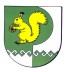 РОССИЙСКАЯ ФЕДЕРАЦИЯРЕСПУБЛИКА МАРИЙ ЭЛМОРКИНСКИЙ МУНИЦИПАЛЬНЫЙ РАЙОНАДМИНИСТРАЦИЯМУНИЦИПАЛЬНОГО ОБРАЗОВАНИЯ «СЕБЕУСАДСКОЕ СЕЛЬСКОЕ ПОСЕЛЕНИЕ»425146, Республика Марий Эл, Моркинский район, д. Себеусад, ул. Колхозная, 4Телефон/факс  8 (83635) 9-35-87.Е-mail: adm_seb@mail.ruГлава администрациимуниципального образования «Себеусадское сельское поселение»:В.И.МихайловПриложение №2к  постановлению АдминистрацииМО «Себеусадское сельское поселение»от 10 апреля 2018 года № 25№п\ пНаименование материальных средствЕдиница измеренияКоличествоПродовольствие(из расчета снабжения 10 человек на 3 дня)Продовольствие(из расчета снабжения 10 человек на 3 дня)Продовольствие(из расчета снабжения 10 человек на 3 дня)Продовольствие(из расчета снабжения 10 человек на 3 дня)1Хлеб и хлебобулочные изделиякг.152Крупы разные (рис,пшено,гречка)кг.93Сахаркг.24Солькг.35Чайкг.0,36Вода питьевая л.7502. Строительные материалы2. Строительные материалы2. Строительные материалы2. Строительные материалы1Рубероидрулон52Гвозди строительныекг.53. Средства индивидуальной защиты3. Средства индивидуальной защиты3. Средства индивидуальной защиты3. Средства индивидуальной защиты1Рукавицыпар10Приложение № 3к  постановлению АдминистрацииМО «Себеусадское сельское поселение»от 10 апреля 2018 года № 25